Publicado en Roma y Stuttgart el 19/03/2019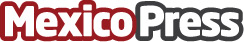 La Biblia del artista Willy Wiedmann llega al VaticanoEl Papa Francisco recibe una traducción única de la Biblia de StuttgartDatos de contacto:Martin WiedmannWiedmann Media688915755Nota de prensa publicada en: https://www.mexicopress.com.mx/la-biblia-del-artista-willy-wiedmann-llega-al Categorías: Internacional Artes Visuales Historia Literatura http://www.mexicopress.com.mx